Dear Sir/Madam,	I should like to inform you that further to my agreement to the request from the SG13 Chairman    (Mr Leo Lehmann), the meeting of the Working Parties 1/13, 2/13 and 3/13 was put forward by one day and will be held on Thursday 23 July 2015 starting from 1115 hours. This shift will also affect the deadline for submission of contributions for this meeting which is now 10 July 2015. SG13 rapporteur group meetings will end accordingly on 23 July 2015 as well.I apologize for the inconvenience this may have caused.Yours faithfully,Chaesub Lee
Director of the Telecommunication
Standardization Bureau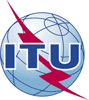 International telecommunication unionTelecommunication Standardization BureauInternational telecommunication unionTelecommunication Standardization Bureau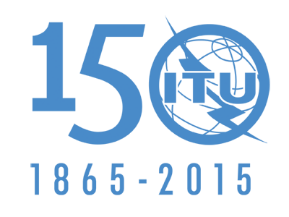 Geneva, 12 June 2015Geneva, 12 June 2015Ref:Corrigendum 1 to TSB Collective letter 8/13Corrigendum 1 to TSB Collective letter 8/13-	To Administrations of Member States of the Union; -	To ITU-T Sector Members;-	To ITU-T Associates participating in the work of Study Group 13 and -	To ITU Academia-	To Administrations of Member States of the Union; -	To ITU-T Sector Members;-	To ITU-T Associates participating in the work of Study Group 13 and -	To ITU AcademiaTel:+41 22 730 5126+41 22 730 5126-	To Administrations of Member States of the Union; -	To ITU-T Sector Members;-	To ITU-T Associates participating in the work of Study Group 13 and -	To ITU Academia-	To Administrations of Member States of the Union; -	To ITU-T Sector Members;-	To ITU-T Associates participating in the work of Study Group 13 and -	To ITU AcademiaFax:+41 22 730 5853+41 22 730 5853-	To Administrations of Member States of the Union; -	To ITU-T Sector Members;-	To ITU-T Associates participating in the work of Study Group 13 and -	To ITU Academia-	To Administrations of Member States of the Union; -	To ITU-T Sector Members;-	To ITU-T Associates participating in the work of Study Group 13 and -	To ITU AcademiaE-mail:tsbsg13@itu.int tsbsg13@itu.int Subject:Meeting of the Working Parties 1, 2 and 3/13Geneva, 23 July 2015Meeting of the Working Parties 1, 2 and 3/13Geneva, 23 July 2015Meeting of the Working Parties 1, 2 and 3/13Geneva, 23 July 2015Meeting of the Working Parties 1, 2 and 3/13Geneva, 23 July 2015